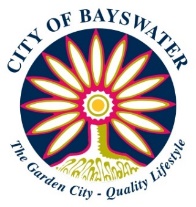 TENDER NO. 7-2023Juvenile Tree Planting, Watering and Maintenance ServicesThe City is seeking tenders from a suitably qualified and experienced panel of contractors for the juvenile tree planting, watering and maintenance services to support in-house programs and projects.Obtaining Documents: Documentation may be obtained via the City of Bayswater’s Tenderlink site www.tenderlink.com/bayswaterTender Enquiries: All enquiries are to be made through the Tenderlink website www.tenderlink.com/bayswater via the online forum under the relevant tender number 7-2023 Juvenile Tree Planting, Watering and Maintenance Services.Deadline: Tenders close on Friday, 22 May 2023 at 4.00pm.Tender lodgement: Tenders must be lodged electronically via the City’s Tenderlink site as above.It is recommended that tenderers lodge their submissions at least half an hour prior to the closing time to allow for any delays in transmission of large documentsTender Statement: The City will not be submitting an in-house bid for this tender. The City is not bound to accept the lowest tender and may decline to accept any tender. Canvassing of Elected Members and City officers will automatically disqualify any tender submitted.Jeremy EdwardsCHIEF EXECUTIVE OFFICER